                                                                                                                                   Modello B)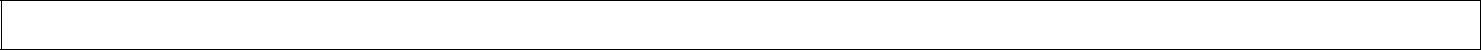 Cod. id. progetto: M4C1I3.2-2022-961-P-22263 - CUP: I14D22003370006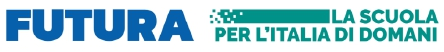 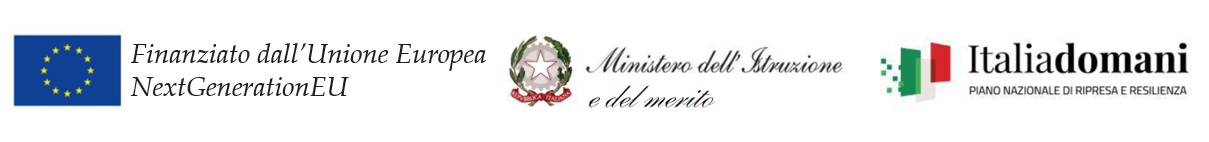                                                                                         AL DIRIGENTE SCOLASTICO                                                                                        dell’istituto G.B.Grassi                                                                                        di FiumicinoDICHIARAZIONE DI INSUSSISTENZA DI CAUSE DI INCOMPATIBILITÀLa sottoscritta ………………..  nata  a  …………il ……………. residente a ………. cap. ……     via           n.    cell. ……………. e-mail:  ………………………………… C.F. ……………………………………. avendo preso visione dell’Avviso di selezione indetto dal Dirigente Scolastico  dell’I.C.”G.B. Grassi” di Fiumicino  prot. nr. …………… del …………….. per la selezione di ____________________________________________________ o nomina di _______________________________relativa al progetto Avviso/decreto:M4C1I3.2- 2022-961 Identificativo progetto: M4C1I3.2-2022-961-P-22263 Piano Nazionale di Ripresa e Resilienza Missione4 -Istruzione e Ricerca – Componente 1 – Potenziamento dell’offerta dei servizi di istruzione: dagli asili nido alle Università  – Investimento 3.2 “Scuola 4.0: scuole innovative, cablaggio, nuovi ambienti di apprendimento e laboratori”, Azione 1- Next generation classroom - Ambienti di  apprendimento innovativi, finanziato dall’Unione europea – Next Generation EUCONSAPEVOLE . delle sanzioni penali richiamate dall’art. 76 del D.P.R. 445 del 28/12/2000, in caso di dichiarazioni mendaci e della decadenza dei benefici eventualmente conseguenti al provvedimento emanato sulla base di dichiarazioni non veritiere, di cui all’art. 75 del D.P.R. 28/12/2000 n. 445 ai sensi e per gli effetti dell’art. 47 del citato D.P.R. 445/2000, la mancata sussistenza di ipotesi di conflitto di interessi come prescritto dall’art. 7 del D.P.R. 62/2013 e dall’art. 42 del D.Lgs. 50/2016  sotto la propria responsabilità                                                                         DICHIARA di non trovarsi in nessuna della condizioni di incompatibilità previste dalle Disposizioni e Istruzioni per l’attuazione delle iniziative cofinanziate dai Fondi Strutturali europei 2014/2020, ovvero di:  di avere/non avere impieghi presso soggetti pubblici o privati, a tempo determinato/indeterminato, pieno o parziale, in qualsiasi qualifica o ruolo, anche di consulenza, retribuiti e/o a titolo gratuito, svolti attualmente o nei tre anni antecedenti la partecipazione alla procedura per l’individuazione della figura per l’incarico di _________________________________________________________________________ di avere/non avere partecipazioni a società di persone e/o di capitali, con o senza incarico di amministrazione, detenute attualmente ovvero nei tre anni antecedenti la partecipazione alla procedura: ____________________;di avere/non avere accordi di collaborazione scientifica, delle partecipazioni ad iniziative o a società e studi di professionisti, comunque denominati (ad es. incarichi di ricercatore, responsabile scientifico, collaboratore di progetti), condotti con taluna delle imprese partecipanti alla procedura ovvero, personalmente, con i suoi soci/rappresentanti legali/amministratori, ovvero relativi ai tre anni antecedenti la partecipazione alla procedura: ____________________________________________;di avere/non avere partecipazioni, in atto ovvero possedute nei tre anni antecedenti, in società di capitali pubbliche o private: _________________________________________________________;che attualmente o nei tre anni antecedenti, un parente, affine entro il secondo grado, il coniuge, il convivente o colui con il quale si abbia frequentazione abituale riveste o abbia rivestito, a titolo gratuito o oneroso, cariche o incarichi nell’ambito delle società partecipanti alla procedura ovvero abbia prestato per esse attività professionale, comunque denominata, a titolo gratuito o oneroso: ☐si ☐no;cariche o incarichi, comunque denominati, a titolo gratuito o oneroso, in corso o relativi ai tre anni antecedenti nell’ambito di una qualsiasi società privata da parte di un parente, affine entro il secondo grado, coniuge, convivente o colui con il quale si abbia frequentazione abituale: ☐si ☐no;di essere a conoscenza che l’incarico di  collaudatore è incompatibili  con un altro incarico del medesimo progetto e, quindi, di aver presentato la candidatura per una sola figura, pena l’esclusione. Dichiara inoltre, di non essere parente o affine entro il quarto grado del legale rappresentante della Dirigenza Scolastica dell’I.C. “G.B. Grassi” di Fiumicino  o di altro personale incaricato della valutazione dei curricula per la nomina delle risorse umane necessarie alla realizzazione del Piano Integrato FESR di cui trattasi.  Fiumicino,  _ _/_ _/_ _FIRMA………………………………………………………… (per esteso e leggibile) 